			 Service urbanisme, environnement et développement économique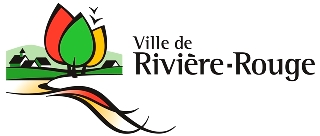 259, rue L’Annonciation Sud, Rivière-Rouge QC J0T 1T0Téléphone : 819 275-3202 - urbanisme@riviere-rouge.ca       À L’USAGE DE LA VILLEType de demande	     CAMPING, POURVOIRIE, 						         N°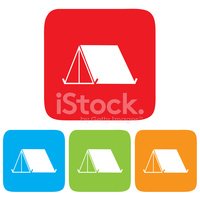 	      PROJET AGROTOURISTIQUE 					           Matricule	      OU AUTRES USAGES SIMILAIRES                                 reçu leAgrotourisme : Ensemble d’activités touristiques (gîtes, repas, visites à la ferme) offertes et liées à une exploitation agricole.Camping : Établissement qui offre au public, moyennant rémunération, des sites permettant d'accueillir des véhicules de camping, des tentes, des bâtiments rudimentaires à l'exception du camping à la ferme appartenant au propriétaire ou à l'exploitant des installations d'élevage en cause.Pourvoirie : Établissement qui offre, en échange d’une rémunération, des services et des infrastructures à des fins récréatives en lien avec la pratique de la chasse, de la pêche ou encore de la trappe. Ces entreprises mettent souvent également à dispositions un service d’hébergement (chalet locatif, camping), de location d’équipement et de guide. Par extension, le terme pourvoirie est utilisé pour désigner le terrain occupé par l’établissement.Chalet locatif : Établissement qui offre de l’hébergement dans des maisons ou des chalets meublés et dotés d’un service d’auto cuisine. L’établissement est regroupé autour d’un bâtiment d’accueil et d’enregistrement et requiert une attestation de classification au sens de la Loi sur les établissements d’hébergement touristique (L.R.Q., chapitre E-14.2). Un minimum de trois (3) maisons ou chalets est requis et l’établissement doit être situé sur un terrain d’au minimum 10 000 m2. (Cette définition ne s’applique pas aux pourvoiries).Établissement hôtelier : Hôtel / établissement commercial pouvant offrir des facilités d’hébergement, de réception, de divertissement et de restauration incluant toutes les commodités de ces services;Auberge / petit établissement hôtelier offrant le gîte et le couvert.Documents requis Emplacement du projetAdresse : 		   OU	Cadastre : 		Identification Propriétaire 							Demandeur (si différent du propriétaire seulement)Nom :		  		Nom :			Adresse postale : 		Adresse postale : 	Ville :				Ville :			Code postal :			Code postal:		Téléphone :			Téléphone:		Téléphone :			Téléphone :		Courriel :			Courriel :		Description / OBLIGATOIREVeuillez prendre note que le fait de compléter la présente demande ne vous autorise pas à débuter les travaux. Vous devez attendre l’émission du permis ou certificat avant d’entreprendre quelque travail que ce soit. Considérant que la Ville de Rivière-Rouge ne procèdera à l’étude de la demande que lorsqu’elle aura TOUS les documents requis en sa possession, vous devez fournir les documents nécessaires ci-haut mentionnés le plus tôt possible afin d’éviter tout délai dans la réalisation de vos travaux.Le permis ou le certificat d’autorisation demandé est émis dans un délai qui varie généralement de 3 à 4 semaines suivant la réception de la demande, incluant tous les plans et documents requis. En période d’achalandage, ce délai peut être supérieur. Si la demande est associée à une demande de dérogation mineure ou de PIIA, ce délai est généralement de 8 à 12 semaines.Merci de votre collaboration!Signature du demandeur :  	Date : 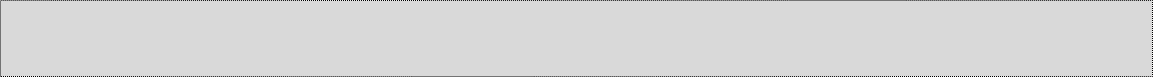  Je désire recevoir et signer mon permis par courriel. Je désire être avisé par téléphone et passer au bureau pour signer et récupérer mon permis.Plan directeur du projet (Où, Quand, Quoi, Comment, Pourquoi).Plan d’aménagement préparé par un professionnel;La capacité actuelle et projetée du système de traitement et d’évacuation des eaux usées et de l’installation de prélèvement d’eau;L’autorisation des ministères concernés, si applicable;Toute autre information jugée nécessaire pour l’évaluation de la demande en regard des règlements d’urbanisme peut être demandée;Le paiement de la demande : Nouveau projet (200.00$) / Ajout à un établissement existant autorisé (100.00$);Procuration écrite du propriétaire, si le demandeur n’est pas le propriétaire.